TJHS Varsity Baseball Spring 2015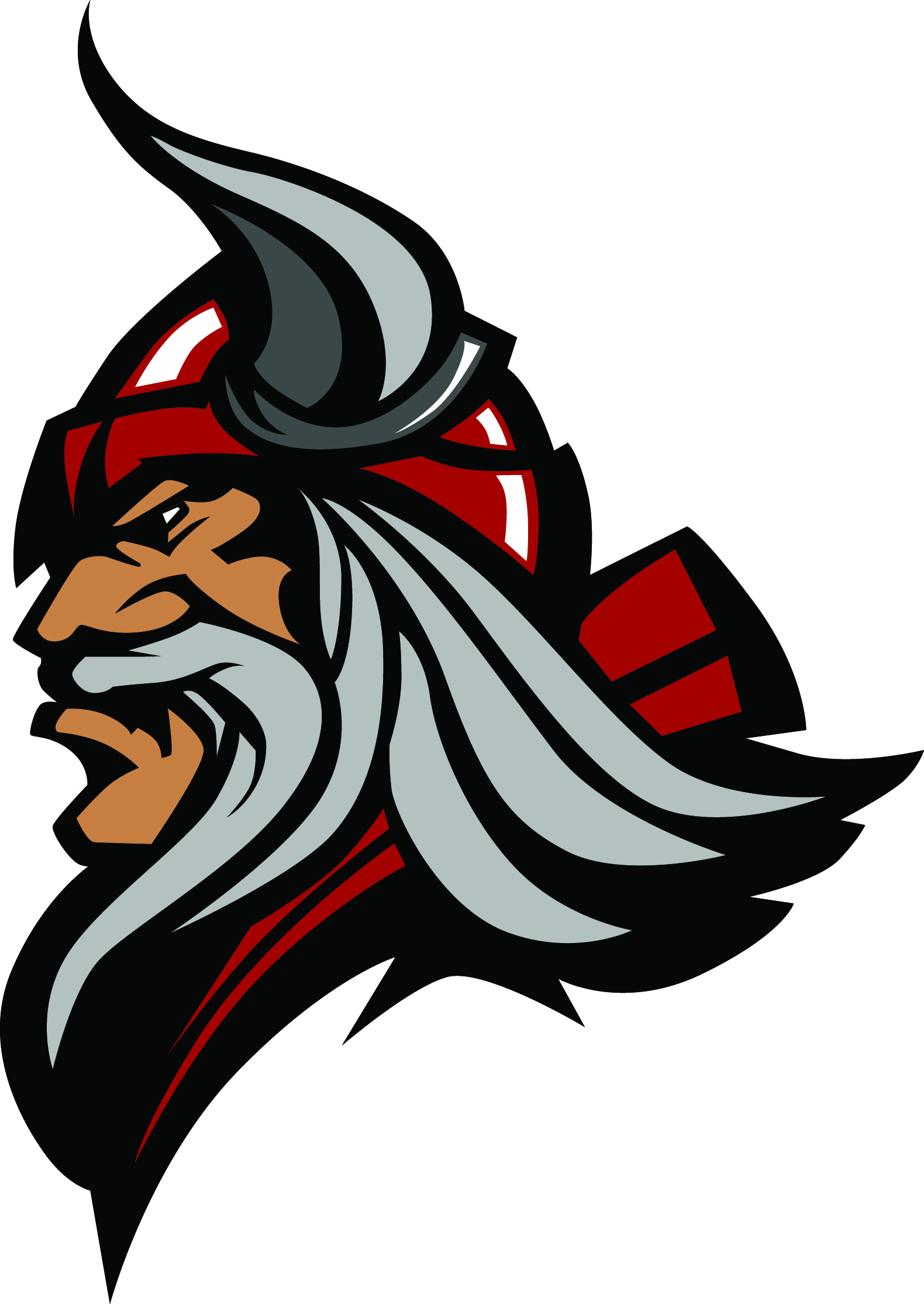                Date			   Teams	                             Location		     Time(3/13/15)            **TJ Alumni Association Day           ## Senior DayFri 3/13/15 (Scrim)Henrico Vs. TJThomas Jefferson4:30pmMon 3/16/15Hopewell Vs. TJHopewell6pmTues 3/17/15Maggie Walker Vs. TJThomas Jefferson4:30pmThurs 3/19/15Petersburg Vs. TJPetersburg6pmMon 3/23/15Huguenot Vs. TJThomas Jefferson4:30pmTues 3/24/15Patrick Henry Vs. TJPatrick Henry6pmTues 3/31/15Cent. VA Patriots Vs. TJ (JV)Thomas Jefferson4:30pmThurs 4/2/15John Marshall Vs. TJThomas Jefferson4:30pmTues 4/14/15J.R. Tucker Vs. TJThomas Jefferson4:30pmThurs 4/16/15**Armstrong Vs. TJThomas Jefferson5pmMon 4/20/15Henrico Vs. TJHenrico6pmTues 4/28/15Patrick Henry Vs. TJThomas Jefferson4:30pmFri 5/1/15Maggie Walker Vs. TJClark Springs4:30pmMon 5/4/15 Trinity Episcopal Vs. TJ (JV)Trinity5pmTues 5/5/15Douglas Freeman Vs. TJThomas Jefferson4:30pmFri 5/8/15Hermitage Vs. TJHermitage7pmMon 5/11/15 ##George Wythe Vs. TJThomas Jefferson5pmTues 5/12/15J.R. Tucker Vs. TJJ.R. Tucker6pmFri 5/15/15John Marshall Vs. TJJohn Marshall4:30pmTues 5/19/15Mills Godwin Vs. TJGodwin6pmFri 5/22/15Deep Run Vs. TJDeep Run6pm5/26/15 - 5/29/15Conference 26 TournamentPetersburgTBD